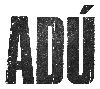 
Materiales disponibles en www.image.netPara más información:

Ainhoa Pernaute
ainhoa@vasaver.info
626 41 91 45

Sandra Ejarque
sandra@vasaver.info
699 97 69 49

Comunicación Mediaset España / Telecinco Cinema:
Cristina Ocaña
cocana@mediaset.es
91 396 67 90
David Alegrete
dalegrete@mediaset.es
91 395 92 58